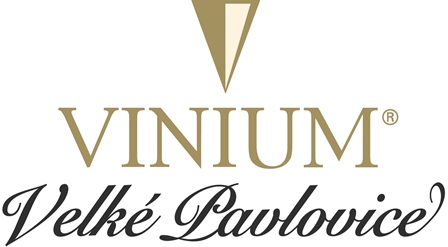 VÝKUP HROZNŮ 2017      CENÍK PRO ODRŮDY VYKUPOVANÉ  2.10. – 4.10.2017           VÝKUPNÍ TERMÍN: 		pondělí - středa         11:00 – 16:30VÝKUP CENTRÁLA VINIUM Velké Pavlovice – Ing. Martin Dubina tel.: 602 746 196Veltlínské zelené	          16,- Kč/kgPři výkupu musí dodavatel předložit platné registrační číslo vinice PĚSTITELE! Minimální cukernatost je 17,5°NMOdběratel si vyhrazuje právo uplatnit srážku z výkupní ceny při poškození nebo špatném zdravotním stavu hroznů. Při poškození hroznů více jak 30% se hrozny nevykupují!Hrozny přivezené v igelitových pytlích se nevykupují! Po naplnění kapacity si VINIUM a.s. vyhrazuje právo zastavení nákupu.Platby za hrozny budou probíhat na pokladně sídla společnosti VINIUM a.s. v PO, ST a PÁ v době od 11:30 do 17:00 hodin nebo po telefonické dohodě s paní Cabalovou na tel. 519 403 153.Ing. Václav Osička		provozně-výrobní ředitel	